В октябре в Городской библиотеке №2 состоялись экскурсии для дошкольников детского сада «Сибирячок». Ответ на вопрос «Откуда пришла книга в библиотеку?» ребятам дала главный библиотекарь детского абонемента в роли Королевы Книги, поведав про удивительную историю ее создания.   Книжная Королева провела дошкольников по замечательным залам своего царства, где они познакомились с многообразием литературы. Вместе с ней дети выполняли увлекательные задания, смотрели мультфильм и даже играли в развивающие компьютерные игры. А в завершении экскурсии все желающие записались в библиотеку и взяли книги на дом.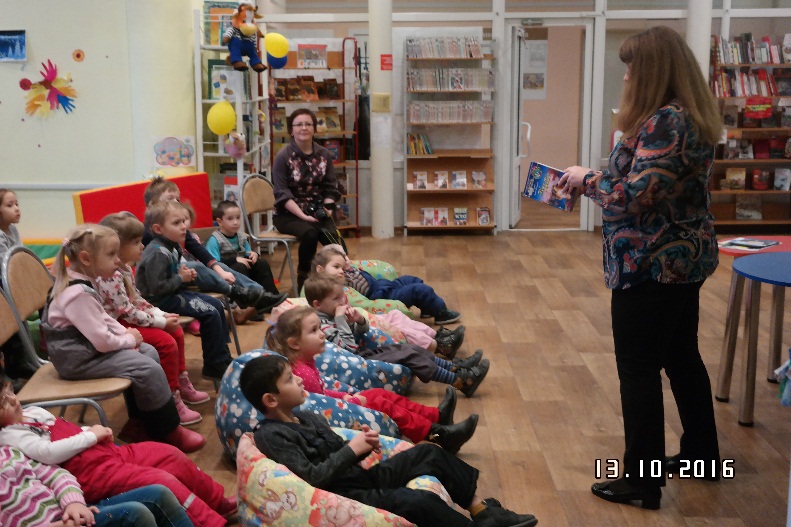 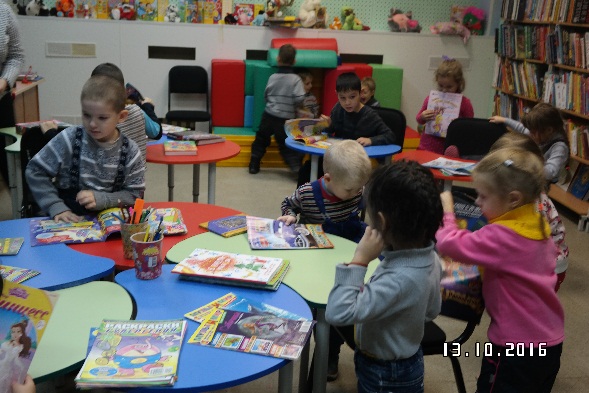 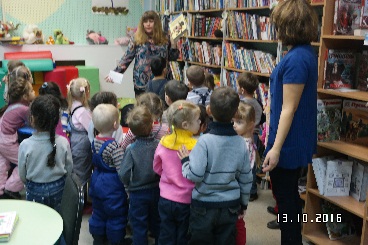 